12. 2020г. № 818 РОССИЙСКАЯ ФЕДЕРАЦИЯИРКУТСКАЯ ОБЛАСТЬМУНИЦИПАЛЬНОЕ ОБРАЗОВАНИЕ«БОХАНСКИЙРАЙОН»ПОСТАНОВЛЕНИЕО ПРОВЕДЕНИИОБЩЕРОССИЙСКОГО ДНЯ ПРИЕМА ГРАЖДАНВ МО «БОХАНСКИЙ РАЙОН»В целях проведения общероссийского дня приема граждан, на основании ст. ст. 7, 15 Федерального закона от 06.10.2003г. №131-ФЗ «Об общих принципах организации местного самоуправления в Российской Федерации», Методическими рекомендациями по проведению общероссийского дня приема граждан, утвержденными решением рабочей группы при Администрации Президента Российской Федерации по координации и оценке работы с обращениями граждан и организаций от 20 сентября 2018 года N А1-3449о, руководствуясь ч. 3 ст. 12 Устава МО «Боханский район»ПОСТАНОВЛЯЮ:Организовать в МО «Боханский район» ежегодное проведение общероссийского дня приема граждан 14 декабря 2020 года с 12:00 до 20:00 часов по местному времени.Назначить ответственных лиц по проведению общероссийского дня приема граждан в администрации МО «Боханский район»:Бадагуева Оксана Родионовна - первый заместитель мэра, прием ведется в кабинете № 2;Рогулькин Евгений Борисович - заместитель мэра по социальным вопросам, прием в кабинете № 6;Иванов Виталий Васильевич - заместитель мэра по жилищно- коммунальному хозяйству, прием в кабинете № 10;  Иванов Денис Александрович - начальник отдела капитального строительства, прием в кабинете № 2, ул. Ленина 79;5) Барлуков Александр Юрьевич - начальник отдела по управлению муниципальным имуществом, прием в кабинете № 15;6) Вахрамеева Марина Валерьевна - помощник мэра, прием в кабинете № 9; 7) Шохонова Наталья Алексеевна- начальник юридического отдела, прием в кабинете № 14;8) Улаханов Павел Павлович – начальник экономического отдела, прием в кабинете №8;9) Барлуков Андрей Михеевич - начальник отдела информационных технологий (далее ОИТ) назначить ответственным за организацию работы   приема граждан в режиме видеоконференцсвязи, аудио-связи, прием в кабинете №9;10) Ершов Денис Вячеславович - специалист 1-ой категории по информационно-техническому обеспечению ОИТ назначить ответственным по заполнению карточек личного приема граждан.Уполномоченные лица ведут личный прием с согласия заявителей в администрации МО «Боханский район», а также в режиме видеоконференцсвязи, аудио-связи.Личный прием проводится в порядке живой очереди при предоставлении документа, удостоверяющего личность (паспорта гражданина).3 Рекомендовать главам сельских поселений МО «Боханский район» организовать работу по приему граждан 14.12.2020г. на территориях сельских поселений МО «Боханский район».4 Настоящее постановление опубликовать в газете «Сельская правда», направить главам сельских поселений и разместить на официальном сайте администрации МО «Боханский район» в сети Интернет.5 Контроль за исполнением настоящего постановления оставляю за собой.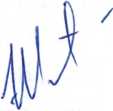 Мэр МО «Боханский район» Э.И.КоняевПодготовил:специалист 1-ой категории по информационно-техническому обеспечению   Д.В. ЕршовСогласовано:Первый заместитель мэраЗаместитель мэра по социальным вопросамЗаместитель мэра по ЖКХРуководитель аппаратаНачальник юридического отделаНачальник отдела информационных технологийНачальник отдела капитального строительстваНачальник отдела по управлению муниципальным имуществомНачальник экономического отделаПомощник мэра   О.Р. Бадагуева    Е.Б. Рогулькин   В.В. ИвановЧ.П. Федорова   Н.А. Шохонова   А.М. Барлуков   Д.А. Иванов   А.Ю. Барлуков   П.П. Улаханов   М.В. Вахрамеева